Publicado en Madrid el 20/08/2019 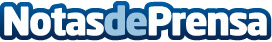 Smartick pone a prueba la intuición numérica de los adultos españoles con un nuevo reto matemáticoEl método online de matemáticas para niños de 4 a 14 años pone a prueba a todos aquellos que quieran saber si recuerdan lo aprendido en el colegio y si sus conocimientos en cálculo van más allá de las simples ecuaciones que se hacen en el día a día.  Los ‘valientes’ que se atrevan con el reto matemático de Smartick deberán contestar de manera online un total de 10 preguntas sobre lógica, cálculo, álgebra y geometría, algunas difíciles y otras más sencillas, pero que podrían ser resueltas por un niñoDatos de contacto:Redacción914115868Nota de prensa publicada en: https://www.notasdeprensa.es/smartick-pone-a-prueba-la-intuicion-numerica Categorias: Nacional Educación E-Commerce http://www.notasdeprensa.es